St Joseph’s Curriculum overview – Year 3 2022-2023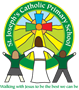 Autumn 1Autumn 2Spring 1Spring 2Summer 1Summer 2Term Length Teaching Time(7 Weeks)(7 Weeks)(5 Weeks and 3 days)( 6 Weeks)(6 Weeks) (7 Weeks)Gospel Values and VirtuesCompassionForgivenessIntegrityPeaceKindnessIntegrity HumilityJusticeCompassionIntegrityJusticeRespectDemocracyJusticeHumilityPeaceIntegrityHumilityDemocracyJusticeCompassionForgivenessHumility British ValuesRespect and toleranceDemocracyRespect and toleranceIndividual libertyRespect and ToleranceRule of LawDemocracyDemocracyRespect and ToleranceRule of LawEnglishFiction/Non-Fiction and Poetry (including texts)King of the Birds Helen Ward Poetry – A collection of poems by Pie Corbett Stone Age Boy – Satoshi KitamuraPoetry - Autumn is here Non-chronological report – Earthquakes – Based on the book – Earth Shattering Events by Robin JacobsStar in the Jar – Narrative by Sam HayInstruction – My Strong Mind How a Robot Dog works – ExplanationPoetry – I asked the Little Boy Who Couldn’t SeeTheseus and the Minotaur – Hugh Lapton and Daniel MordenThe Journal of Lliona – A young Slave Diary EntryMaths – Power MathsPlace Value Addition and SubtractionAddition and SubtractionMultiplication and divisionMultiplication and divisionMeasurement - MoneyStatisticsMeasurement – LengthFractionsFractionsTimeAngles and properties of shapesMassCapacityMaths – Power MathsTimes TablesTimes TablesTimes TablesTimes TablesTimes TablesTimes TablesComputingPasswords and privacy also e safety week theme: e safetyProgramming A- Sequence in Music Creating Media - AnimationCreating Media – Desktop PublishingProgramming B – Events and ActionsData and Information Branching DatabasesConnecting ComputersComputingE-safety – passwords, online footprintCreating, retrieving, manipulating and storing digital contentE-safety – passwords, online footprintCreating, retrieving, manipulating and storing digital contentE-safety – passwords, online footprintCreating, retrieving, manipulating and storing digital contentE-safety – passwords, online footprintCreating, retrieving, manipulating and storing digital contentE-safety – passwords, online footprintCreating, retrieving, manipulating and storing digital contentE-safety – passwords, online footprintCreating, retrieving, manipulating and storing digital contentScienceAnimal and plants including humans  - nutrition  and skeletons and musclesLightRocksForces and MagnetsPlantsScientific EnquiryScienceAT1 Working scientifically and the uses and implications of science today and in the future.AT1 Working scientifically and the uses and implications of science today and in the future.AT1 Working scientifically and the uses and implications of science today and in the future.AT1 Working scientifically and the uses and implications of science today and in the future.AT1 Working scientifically and the uses and implications of science today and in the future.AT1 Working scientifically and the uses and implications of science today and in the future.REDomestic ChurchJudaismBaptism/ConfirmationBaptism/ConfirmationHinduismAdvent/ChristmasLocal ChurchIslamEucharistEucharistLent/EasterLent/EasterPentecostReconciliationReconciliationUniversal ChurchSikhismPEDanceInvasion Games – Tag RugbyGymDanceSwimming/AthleticsSwimming/AthleticsHistoryEUROPEAN HISTORY - Prehistoric BritainAFRICAN HISTORY – Ancient EgyptEUROPEAN HISTORY – Ancient GreeceGeographyUnited Kingdom – What is in the UK and how is its South West unique?Mountains and Volcanoes – is there life in these environments?Europe – What does life look like across our continent?Art Painting - Growing artistsDrawing - Prehistoric  paintingCraft and DesignAncient Egypt scrollsSculptureAbstract shape and spaceDesign and TechnologyEating Seasonally Digital WorldElectronic charmSculptureAbstract shape and space – Constructing CastlesMusicDeveloping Notation SkillsEnjoying ImprovisationPanto PandemoniumPanto PandemoniumLearning More Musical StylesRecognising Different SoundsModern foreign languagesPhonics Lesson (C) and I’m Learning French (E)Seasons (E)Musical Instruments (E)Fruits or Vegetables (E)Ice-Creams (E)Little Red Riding Hood (E)PSHE/ RSE Developing a healthy, safer lifestyle.TEN TEN – Module One – Created and Loved by God – Unit 1 - Religious UnderstandingUnit 2 - Me, my body, my healthKAPOWHealth and Well-beingResilience and breaking down barriersTEN TEN – Module One – Created and Loved by God – Unit 3 - Emotional well-beingKAPOWEconomic Well-BeingTEN TENModule Two – Created to Love OthersUnit 1 – Religious UnderstandingUnit 2 – Personal Relationships TEN TENModule Two – Created to Love OthersUnit 3 – Keeping SafeTEN TENModule Three – Created to Live in the CommunityUnit 1 – Religious Understanding  TEN TENModule Three – Created to Live in the CommunityUnit 2 – Living in the Wider World KAPOWCitizenship